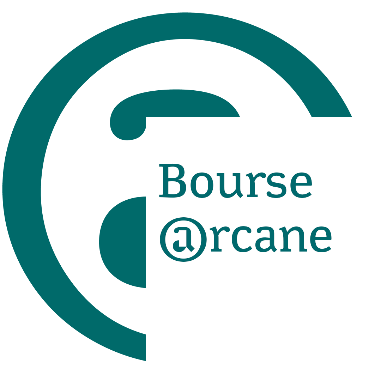 Formulaire de candidatureCandidat artisteNom :………………………………………………………………………………………………….Prénom : ……………………………………………………………………………………………..Pseudo :……………………………………………………………………………………………….N° Adhérent ADAGP  :…………………………………………………………………………..Adresse :……………………………………………………………………………………..……….Code postal : ………………………………….. Ville : …………………………………………Téléphone portable :……………………………………………………………………………..Mail ……………………………………………………………………………………………………Site internet : ……………………………………………………………………………………..Domaine de création (dominante de la pratique de l’artiste) : …………………Candidat auteurNom :………………………………………………………………………………………………….Prénom : ……………………………………………………………………………………………..Pseudo :……………………………………………………………………………………………….N° Adhérent SGDL  :………………………………………………………………………….....Adresse :……………………………………………………………………………………..……….Code postal ………………………………….. Ville : ……………………………………………Téléphone portable :……………………………………………………………………………..Mail : …………………………………………………………………………………………………Site internet : …………………………………………………………………………………….Candidat éditeur (le cas échéant)Raison Sociale : ………………………………………………………………………………..Nom et Prénom du gérant : ……………………………………………………………….Nom et Prénom du responsable du projet : …………………………………………N° Immatriculation URSSAF   :………………………………………………………….Adresse :……………………………………………………………………………………..…..Code postal : ………………………………….. Ville : ……………………………………..Téléphone portable :………………………………………………………………………….Mail : ………………………………………………………………………………………………Site Internet : ……………………………………………………………………………………
☐ Nous déclarons avoir pris connaissance du règlement de la bourse Arcane et l’acceptons dans son intégralité. Fait à 	……………………			Le	……………………	
Signature précédée de « Lu et approuvé » ……………………			……………………			……………………	Artiste	ADAGP			Auteur SGDL			Editeur